МУНИЦИПАЛЬНЫХ НОРМАТИВНО-ПРАВОВЫХ АКТОВОЗЕРСКОГО СЕЛЬСКОГО ПОСЕЛЕНИЯБУТУРЛИНОВСКОГО МУНИЦИПАЛЬНОГО РАЙОНАВОРОНЕЖСКОЙ ОБЛАСТИ и иной официальной информацииУтвержден решением Совета                                                                                                                   Учредитель: Администрация        народных депутатов                                                                                                                             Озерского  сельского поселенияОзерского  сельского поселения                                                                                                     Бутурлиновского муниципальногоБутурлиновского муниципального района                                                                                                                                   района Воронежской области № 144 от 25.02.2009 года                                                                                                Воронежской области                                                                                                                                                                                                                           по  адресу:     397532 Воронежская                                                                                                                                область                                                                                                                                      Бутурлиновский район, село Озёрки                                                                                                                        улица Октябрьская,11                                                                                                                          Тираж: 3 экз.  Объем:  листовОтветственный за выпуск: Лепехина Т.СбесплатноОглавление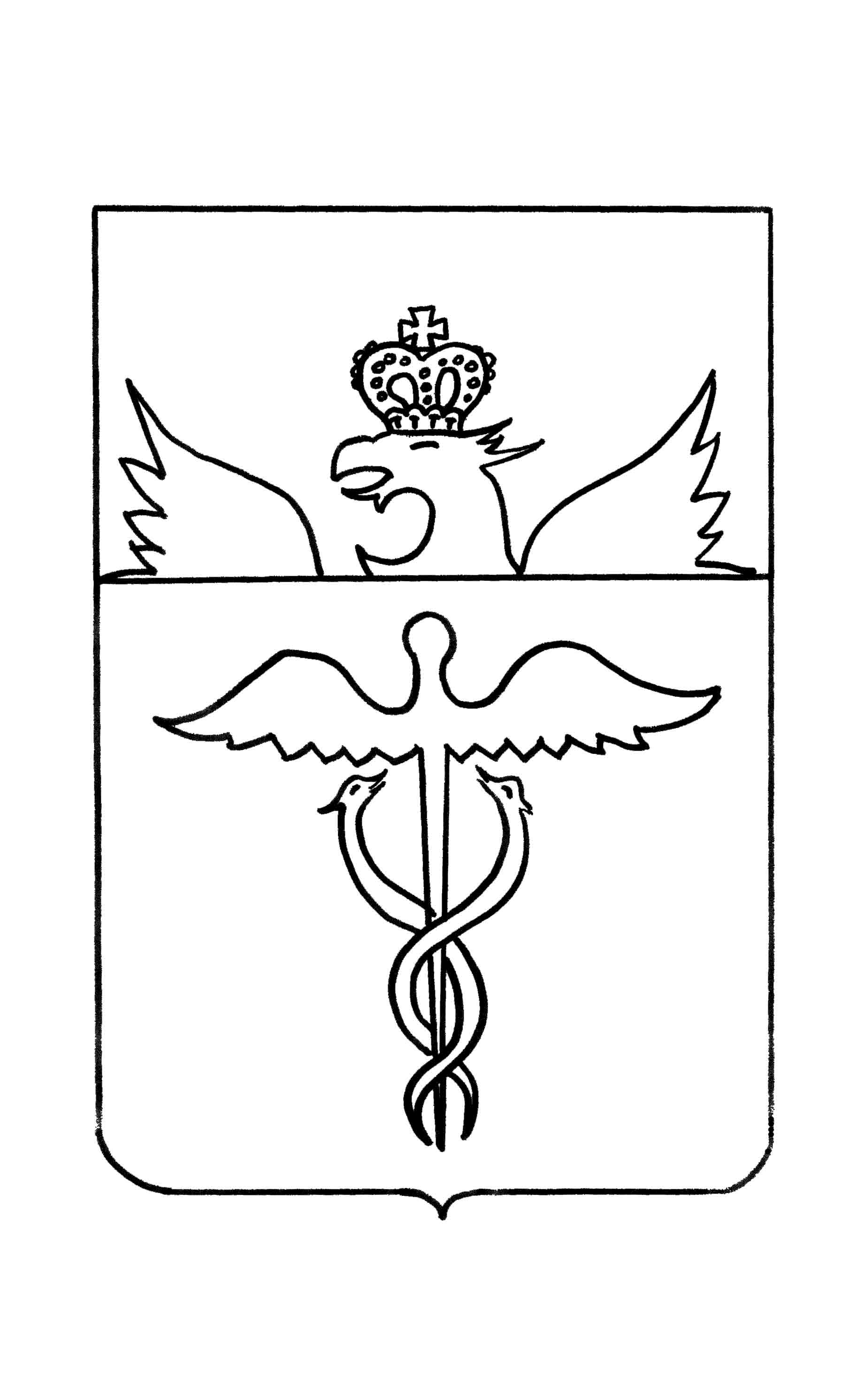 Администрация Озёрского сельского поселения Бутурлиновского муниципального районаВоронежской областиПОСТАНОВЛЕНИЕОт 01 июля 2021 г. № 29с.ОзёркиО проведении опроса гражданВ соответствии с Федеральным законом от 06.10.2003г. № 131-ФЗ «Об общих принципах организации местного самоуправления в Российской Федерации», Уставом Озёрского сельского поселения, решением Совета народных депутатов № 31 от 30.03.2021 года «Об утверждении Положения о порядке назначения и проведения опроса, собрания и конференции граждан (собрания делегатов) в целях отбора и формирования проектов для участия в конкурсном отборе проектов по поддержке местных инициатив и отборе практик гражданских инициатив на территории Озёрского сельского поселения  Бутурлиновского муниципального района Воронежской области» администрация Озёрского сельского поселения.ПОСТАНОВЛЯЕТ:.  Организовать и провести опрос граждан по участию в областной
адресной программе капитального ремонта объектов капитального
строительства, находящихся в областной (муниципальной)собственности, благоустройства прилегающей к ним территории и их материально-технического оснащения в 2022-2024 годах в срок с 02.07.2021 года по 08.07.2021 года. Подвести итоги опроса граждан 09.07.2021 года. 2. Утвердить форму опросного листа согласно приложения № 1. 3. Определить, что опрос граждан будет проходить в  общественных местах на территории с.Озёрки.4. Утвердить:- состав рабочей группы, по проведению опроса граждан согласно приложению № 2;- сообщение о проведении опроса граждан по участию в областной  адресной  программе капитального ремонта объектов капитального строительства, находящихся в областной (муниципальной) собственности, благоустройства прилегающей к ним территории и их материально-технического оснащения в 2022-2024 годах с проектом «Капитальный ремонт здания  МКУК «Озёрский»СКЦ  по адресу: Воронежская область, Бутурлиновский район, с. Озёрки,ул. Октябрьская, 15 согласно приложению 3 к настоящему постановлению.       5. Опубликовать в официальном периодическом печатном издании «Вестник муниципальных правовых актов  Озёрского сельского поселения Бутурлиновского муниципального района Воронежской области» и разместить на официальном сайте Озёрского сельского поселения в информационно-телекоммуникационной сети «Интернет».     6. Контроль исполнения настоящего постановления оставляю за собой.Глава Озёрского сельского поселения                              В.А.ЗагоновПриложение № 1 к постановлению администрации                                                                            Озёрского сельского поселения                                                            № 29 от 01.07.2021 г Опросный лист по участию в областной адресной программе капитального ремонта объектов капитального строительства, находящихся в областной (муниципальной)собственности, благоустройства прилегающей к ним территории и их материально-технического оснащения в 2022-2024 годах. Опрос проводится с 02.07.2021 года по 08.07.2021 годаЗаполняется собственноручноПриложение № 2к постановлению администрации Озёрского сельского поселения                                                                                                         № 29 от 01.07.2021 г         Состав рабочей группы по проведению опроса участия в областной  адресной программе капитального ремонта объектов капитального строительства, находящихся в областной (муниципальной) собственности, благоустройства прилегающей к ним территории и их материально-технического оснащения в 2022-2024 годах. 1.Филатова Евгения Евгеньевна – художественный руководитель  «МКУК «Озёрский»СКЦ»2. Шелковникова Иванна Васильевна – председатель Совета народных депутатов         Озёрского сельского поселения3.Сорокин Евгений Викторович  – депутат Совета народных депутатов Озёрского сельского поселения4. Таможникова Наталья Андреевна-  уличком ул. Комсомольская5. Пилипенко Нина Николаевна – председатель ТОС «Свобода»Приложение 3к постановлению администрации Озёрского сельского поселения                                                                                                         № 29 от 01.07.2021 г Сообщение о проведении опроса граждан по участию в областной  адресной программе капитального ремонта объектов капитального строительства, находящихся в областной (муниципальной) собственности, благоустройства прилегающей к ним территории и их материально-технического оснащения в 2022-2024 годах.Администрация  Озёрского сельского поселения Бутурлиновского муниципального района Воронежской области информирует о проведении опроса граждан по участию в областной  адресной программе капитального ремонта объектов капитального строительства, находящихся в областной (муниципальной) собственности, благоустройства прилегающей к ним территории и их материально-технического оснащения в 2022-2024 годах с проектом «Капитальный ремонт здания «МКУК «Озёрский» СКЦ  по адресу: Воронежская область, Бутурлиновский район, с. Озёрки, ул.Октябрьская , 15.Опрос проводится в общественных местах с. Озёрки с 02.07.2021г. по 08.07.2021г. с соблюдением санитарно-эпидемиологических норм.                 Выпуск № 11              01.07.2021 года вторникс.ОзеркиБутурлиновского  района  Воронежской области2021 год       № п/п                                   Наименование документаСтр.1Постановление №29   «О проведении опроса граждан»3-6	Капитальный ремонт здания МКУК «Озёрский»СКЦ по адресу: Воронежская область, Бутурлиновский район, с.Озёрки, ул. Октябрьская, 15.	Капитальный ремонт здания МКУК «Озёрский»СКЦ по адресу: Воронежская область, Бутурлиновский район, с.Озёрки, ул. Октябрьская, 15.Фамилия Имя ОтчествоМесто жительства Ваше мнение «За» или «Против»